	Genève, le 25 novembre 2015Madame, Monsieur,1	Suite à la Circulaire TSB 169 datée du 9 septembre 2015, par laquelle nous vous avons informé de la tenue prochaine d'un atelier sur les services financiers numériques et l'inclusion financière au siège de l'UIT, à Genève, le 14 décembre 2015, nous vous prions de noter que l'atelier sera suivi par la quatrième réunion du Groupe spécialisé sur les services financiers numériques (FG DFS), qui aura lieu les 15 et 16 décembre 2015, et non du 15 au 17 décembre 2015 comme indiqué dans ladite Circulaire. 2	Nous vous prions de nous excuser pour cette erreur et pour les éventuels désagréments occasionnés.Veuillez agréer, Madame, Monsieur, l'assurance de ma considération distinguée.Chaesub Lee
Directeur du Bureau de la normalisation
des télécommunications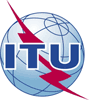 Union internationale des télécommunicationsBureau de la Normalisation des TélécommunicationsUnion internationale des télécommunicationsBureau de la Normalisation des Télécommunications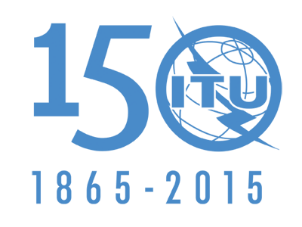 Réf.:
Contact:
Tél.:
Fax:
E-mail:Corrigendum 1 à la 
Circulaire TSB 169TSB Workshops/VMVijay Mauree+41 22 730 5591 
+41 22 730 5853
tsbsworkshops@itu.int-	Aux administrations des Etats Membres de l'Union;-	Aux Membres du Secteur UIT-T;-	Aux Associés de l'UIT-T;-	Aux établissements universitaires participant aux travaux de l'UITCopie:-	Aux Présidents et Vice-Présidents des Commissions d'études de l'UIT-T;-	Au Directeur du Bureau de développement 
des télécommunications;-	Au Directeur du Bureau des radiocommunications;-	Aux Directeurs des Bureaux régionaux de l'UITObjet:Atelier sur les services financiers numériques et l'inclusion financière
Genève, Suisse, 14 décembre 2015